October 16, 20187:30 a.m. – 9 a.m.One Civic Plaza 11th FloorED Conference RoomAGENDAWelcome & Introductions – Synthia R. Jaramillo, ED DirectorAdditions/deletions to agenda—Chair Approval September 18, 2018 minutes —ChairCity News & Updates – Synthia Jaramillo, ED DirectorCity Short Term Room Rental Taskforce Update – City StaffCity Council action to create a taskforce to explore options to register and regulate short term rental in the City. (R-18-49)Presentation/Updates:Open Meetings Act & SBRAC – Leigh Brunner, City LegalContracts & Procurement Section 3-3-5(C) ROA 1994);  Section 5-5-22, “Ethical Conduct” City Purchasing OrdinanceNew Business Strategic Planning and Priority Setting Update - Kristelle C. SiarzaAdjournCity of AlbuquerqueSmall BusinessRegulatory Advisory CommissionCity of AlbuquerqueSmall BusinessRegulatory Advisory Commission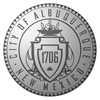 Chair:   Kristelle C. Siarza                          Vice Chairman: Tim Nisly                   Ex-Officio Member: Synthia R. Jaramillo City Legal: Leigh Brunner                                Staff:  D. Dominguez           J. WaltersCommissioners:   Paulette Baca                                Matthew Biggs                                Kenneth J. Carson                               Myra Ghattas                                Michael M. Silva Jr.Commissioners:   Paulette Baca                                Matthew Biggs                                Kenneth J. Carson                               Myra Ghattas                                Michael M. Silva Jr.